APSTIPRINĀTIAr 2018. gada 29.maijāVaiņodes novada domes sēdes lēmumu (protokols Nr. 6, 16.2.p)Vaiņodes Kultūras nama ēdnīcas Telpu nomas tiesību izsoles noTEIKUMI1.Vispārējie noteikumiIzsoli organizē Vaiņodes novada pašvaldība (turpmāk - Iznomātājs).Izsoles norisi nodrošina ar Vaiņodes novada domes priekšsēdētāja rīkojumu izveidota telpu nomas tiesību izsoles komisija (turpmāk - Komisija).Komisijā ir vismaz trīs locekļi. Komisijas darbu vada tās priekšsēdētājs.Izsoles mērķis ir noteikt Vaiņodes novada pašvaldības īpašumā esošā Kultūras nama (kadastra apzīmējums 6492 0064 2480 02), kas atrodas Tirgoņu ielā 23, Vaiņodē, Vaiņodes pag., Vaiņodes nov., ēdnīcas telpu izdevīgāko nomas piedāvājumu.Nomas tiesības ietver nomnieka tiesības komercdarbībā izmantot telpas sabiedriskās ēdināšanas organizēšanai, saņemt samaksu par telpās organizētajiem pasākumiem, kā arī saņemot telpu iznomātāja rakstveida piekrišanu, nodot telpu daļu apakšnomā, ar nosacījumu, ka telpas tiek izmantotas publisku pasākumu, vai kultūras pasākumu rīkošanas mērķim.Ar šo izsoles nolikumu dalībnieki var iepazīties, kā arī saņemt papildus informāciju, Vaiņodes novada pašvaldības domes ēkā, Raiņa iela 23A, Vaiņodē, Vaiņodes pag.,  Vaiņodes nov. no plkst. 830 – 1230 un no plkst. 1300 - 1700 katru darba dienu, otrā stāvā 5.kabinetā (tālrunis 63407923) līdz 2018. gada 27. jūnija plkst. 1500. Izsoles priekšmetsIzsoles priekšmets ir Vaiņodes Kultūras nama ēdnīcas telpu daļas un to funkcionēšanai nepieciešamo un Iznomātāja uzstādīto neatdalāmi saistīto iekārtu nomas tiesības, kas atrodas Tirgoņu ielā 23, Vaiņodē, Vaiņodes pag., Vaiņodes nov., LV-3435, (turpmāk – Ēdnīca).Ēdnīcas un pārējo iznomājamo telpu kopējā platība ir 400.0 m2, iznomājamo telpu plāna shēma, ar piegulošo teritoriju Pielikums Nr.2.Ēdnīcas telpu labiekārtojums: centralizēta apkure, elektrības padeve, ūdensapgāde un kanalizācija. Ēdnīca ir aprīkota ar nepieciešamajām iekārtām ēdienu pagatavošanai. Ir atsevišķa ieeja no ielas puses un arī ieeja caur Kultūras namu, līdz ar to darba laiks nav saistīts ar Kultūras nama darba laikiem.Nomas objekts nav dalāms, bet pieļaujama apakšnoma, saskaņojot ar iznomātāju.Nomas tiesības tiek noteiktas uz 5 (pieciem) gadiem. 3. Izsoles laiks, sākumcena un solisIzsole notiek 2018. gada 16. maijā  jūnijā plkst. 1400 Vaiņodes novada pašvaldības domes ēkā, Raiņa iela 23A, Vaiņodē, Vaiņodes pag., Vaiņodes nov., LV-3435, 3.stāva zālē.Izsoles sākumcena par 1 m2 ir EUR 0.28 (nulle euro 28 centi), nomas maksai pieskaitāms pievienotās vērtības nodoklis (PVN)Izsole ir mutiska ar augšupejošu soli. Viens solis ir EUR 0.03 (nulle euro 03 centi) par 1 m2.4. Informācijas publicēšanas kārtība4.1.Sludinājums par Ēdnīcas nomas tiesību izsoli publicējams Vaiņodes novada mājas lapā www.vainode.lv un izliekams redzamā vietā Vaiņodes novada pašvaldības domes ēkā un Embūtes pagasta pārvaldē.5. Izsoles dalībnieku reģistrēšanas kārtībaPar Dalībnieku var kļūt jebkura fiziska vai juridiska persona, kura ir iemaksājusi dalības maksu EUR 20.00 (divdesmit euro 00 centi)) Vaiņodes novada pašvaldības domes kasē vai veikusi bankas pārskaitījumu uz Vaiņodes novada pašvaldības kontā A/S Swedbank, kods: HABALV22, konts: LV28HABA 0551 0177 2752 4, ar norādi “Vaiņodes kultūras nama ēdnīcas telpu nomas tiesību izsolei”, iesniegusi šī nolikuma 5.4. punkta apakšpunktos minētos dokumentus valsts valodā un neattiecas 5.5. minētais ierobežojums. Dalības maksa netiek atmaksāta.Dalībnieku reģistrācija notiek Vaiņodes novada pašvaldības domē, Raiņa iela 23A, Vaiņodē, Vaiņodes pag., Vaiņodes nov. no plkst. 830 – 1230 un no plkst. 1300 - 1700 katru darba dienu otrā stāvā 5.kabinetā (tālrunis 63407923) līdz 2018. gada 27. jūnijā  plkst. 1500. Iznomātājs reģistrē saņemtos pieteikumus nomas pretendentu sarakstā to saņemšanas secībā, norādot saņemšanas datumu, laiku un nomas tiesību pretendentu, kurš iesniedzis pieteikumu un izsniedz izsoles Dalībniekam reģistrācijas kartīti.Dalībniekiem, lai piedalītos izsolē ir jāiesniedz pieteikums ar norādi „Izsolei uz Vaiņodes kultūras nama ēdnīcas telpu nomas tiesībām” un :5.4.1. Juridiskām personām:5.4.1.1. rakstisks pieteikums dalībai izsolē (pielikums Nr.1), kas vienlaicīgi apliecina, ka persona iepazinusies ar izsolāmo objektu;5.4.1.2. apliecinājums, ka Dalībniekam nav nodokļu parādu;5.4.1.3. informāciju par paraksta tiesīgām personām uzņēmumā;5.4.1.4. pilnvara pārstāvēt juridisko personu izsolē, ja izsolē nepiedalās persona, kurai ir paraksta tiesības uzņēmumā;5.4.1.5. apliecinājuma dokumentu kopiju, kas apliecina izsoles drošības naudas iemaksu, pēc komisijas locekļa pieprasījuma uzrādot oriģinālus.Fiziskām personām:5.4.2.1. rakstisks pieteikums dalībai izsolē (pielikums Nr.1), kas vienlaicīgi apliecina, ka persona iepazinusies ar izsolāmo objektu;5.4.2.2. apliecinājums, ka Dalībniekam nav nodokļu parādu;5.4.2.3. notariāli  apliecināta  pilnvara  pārstāvēt  šo  fizisko personu izsolē, ja izsolē nepiedalās pati fiziskā persona;5.4.2.4. dokumentu, kas apliecina izsoles nodrošinājuma summas iemaksu.Izsolē nedrīkst piedalīties personas, kuras:nav nokārtojušas finansiālas saistības ar Iznomātāju;ir nodokļu parādnieki;līdz Izsoles dienai nav iesniegušas Izsoles organizētājam 5.4. punktā minētās ziņas.Komisija ir atbildīga par to, lai:tiktu ievēroti šajos Noteikumos izvirzītie nosacījumi;korekti tiktu reģistrēta Izsoles gaita un rezultāti izsoles protokolā;Izsoles rezultāti tiktu rakstiski paziņoti Izsoles uzvarētājam un Izsoles organizētājam ne vēlāk kā 3 (trīs) darba dienu laikā no Izsoles rezultātu apstiprināšanas brīža domes sēdē. Īpašie noteikumi6.1. Ēdnīcas telpu nomas noteikumi ir atrunāti Līgumā (projekts Pielikumā Nr.3) par Vaiņodes kultūras nama Ēdnīcas telpu nomu.  6.2. Apakšnomas līgumi, kas tiek slēgti ar trešajām personām, ir pieļaujami tikai pēc rakstiskas saskaņošanas ar Iznomātāju.  Izsoles uzvarētājs ne vēlāk kā desmit darba dienu laikā pēc izsoles rezultātu apstiprināšanas domes sēdē paraksta Līgumu par Vaiņodes kultūras nama Ēdnīcas telpu nomu.  Ēdnīcā aizliegta azartspēļu organizēšana.7. Izsoles norise7.1. Izsoles norises laiks: 2018.gada 16. maijs 28.jūnijā plkst. 1400.7.2. Izsoles norises vieta: Raiņa iela 23A, Vaiņodē, Vaiņodes pag., Vaiņodes nov., LV-3435, 3.stāva zālē.7.3. Izsole notiek, ja uz to ir pieteicies, noteiktajā kārtībā reģistrējies un ierodas vismaz viens Dalībnieks vai viņa pilnvarota persona. Dalībnieki pirms izsoles sākšanas tiek iepazīstināti ar izsoles noteikumiem, ko apliecina pašrocīgi parakstoties zem izsoles noteikumiem un dalībnieku sarakstā.7.4.  Ja uz izsoli ierodas tikai viens reģistrētais izsoles dalībnieks, nomas tiesības iegūst izsoles vienīgais dalībnieks, ja nosolījis vismaz vienu soli, to fiksējot protokolā. 7.5. Komisijas izsoles noteikumu eksemplārā pirms izsoles sākšanās, izsoles dalībnieki ar savu parakstu apliecina, ka ir iepazinušies ar izsoles noteikumiem un tiem piekrīt.7.6. Komisijas priekšsēdētājs, atklājot izsoli, iepazīstina ar Komisiju, īsi raksturo izsoles priekšmetu, paziņo izsoles priekšmeta sākumcenu un soli. 7.7. Komisijas priekšsēdētājs nosauc izsoles sākumcenu, piedāvājot izsoles Dalībniekiem veikt soli ar vārdiem “Kurš sola vairāk?”7.8. Izsoles Dalībnieki solīšanas procesā paceļ savu reģistrācijas kartīti ar numuru. Katrs šāds solījums ir Dalībnieka apliecinājums, ka viņš palielina izsoles priekšmeta cenu par vienu izsoles soli. Ja neviens no izsoles Dalībniekiem pēdējo augstāko cenu nepārsola, Komisijas priekšsēdētājs trīs reizes atkārto pēdējo nosolīto augstāko cenu un to fiksē ar āmura piesitienu.7.9. Pēc āmura piesitiena izsoles priekšmetu ir nosolījis tas izsoles Dalībnieks, kurš nosolījis pēdējo augstāko cenu.7.10. Katrs izsoles Dalībnieks ar savu parakstu izsoles protokolā apstiprina savu pēdējo nosolīto cenu.7.11. Izsoles gaita tiek fiksēta protokolā. Izsolei noslēdzoties, protokolu paraksta visi komisijas locekļi.7.12. Izsoles rezultātus apstiprina komisija ar savu lēmumu. 7.13. Dalībniekam, kurš nosolījis augstāko nomas maksu (turpmāk – Nosolītājs), desmit darba dienu laikā pēc izsoles rezultātu apstiprināšanas jāparaksta nomas līgumu vai rakstiski jāpaziņo par atteikumu slēgt to. Ja minētajā laikā Nosolītājs neparaksta  nomas līgumu un neiesniedz atteikumu, Iznomātājs pieņem, ka Nosolītājs no nomas līguma slēgšanas ir atteicies.7.14. Ja Nosolītājs, atsakās slēgt nomas līgumu, Iznomātājs piedāvā nomas līgumu slēgt tam dalībniekam, kurš nosolījis nākamo augstāko nomas maksu. Atbildi uz piedāvājumu slēgt nomas līgumu Dalībnieks sniedz piecu darba dienu laikā pēc uzaicinājuma saņemšanas dienas. 7.15. Ja Dalībnieks, kurš nosolījis nākamo augstāko nomas maksu, piekrīt parakstīt nomas līgumu par paša nosolīto augstāko nomas maksu, tad piecu darba dienu laikā pēc piekrišanas saņemšanas Iznomātājs slēdz ar Nosolītāju nomas Līgumu.  8. Nenotikusi izsole8.1.	Izsole uzskatāma par nenotikušu, ja:8.1.1. uz izsoli nav ieradies un reģistrējies neviens dalībnieks;8.1.2. ja pieteikušies vairāki nomas tiesību pretendenti un neviens no viņiem nepārsola izsoles sākumcenu;8.1.3.	ja izsoles uzvarētājs atsakās slēgt šā nolikuma pielikumā esošo nomas līgumu.9. Citi nosacījumi9.1.	Telpu nomas izsoles nolikumam pievienoti Pielikumi, kas ir Nolikuma neatņemama sastāvdaļa:9.1.1. 	pieteikums dalībai Vaiņodes Kultūras nama ēdnīcas telpu nomas tiesību izsolē - Pielikums Nr.1;9.1.2.	telpu plāns - Pielikums Nr.2;9.1.3.	Nomas Līguma projekts par Vaiņodes Kultūras nama ēdnīcas telpu nomu - Pielikums Nr.3.Vaiņodes novada domes amats				/Vārds Uzvārds/ Pielikums Nr.1.PIETEIKUMSdalībai Vaiņodes kultūras nama ēdnīcas telpu nomas tiesību izsolei	Vēlos pieteikt dalību Vaiņodes kultūras nama ēdnīcas telpu 400 m2 platībā, kadastra apzīmējums 6492 0064 2480 02 , kas atrodas Tirgoņu ielā 23, Vaiņodē, Vaiņodes pag., Vaiņodes novadā, LV-3435,  nomas izsolei saskaņā ar Vaiņodes novada domes apstiprinātajiem izsoles noteikumiem.	Apstiprinu, ka esmu iepazinies un atzīstu par pareiziem izsoles noteikumus, tie ir skaidri un saprotami, iebildumu un pretenziju nav.Pieteikumam pievienoju dokumentu, kas apliecina dalības maksas iemaksu.Pielikums Nr.2.Iznomājamo telpu plāna shēma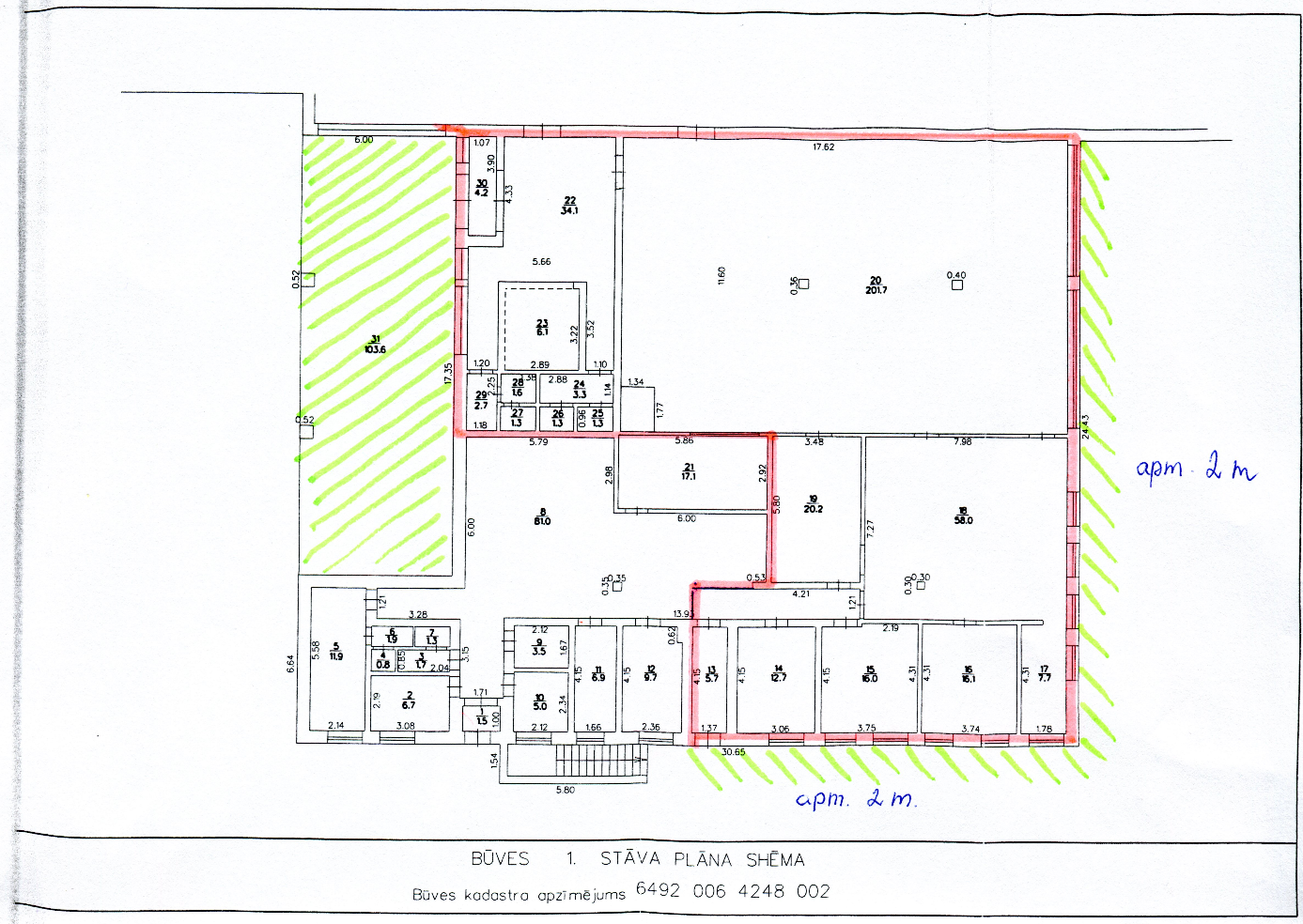 Sarkans – iznomājamā platībaZaļš – ēkai piegulošā teritorijaPielikums Nr.3Projektsvaiņodes kultūras nama ēdnīcas telpu nomas līgumS Nr. ….Vaiņodes novada Vaiņodē2018.gada ……… Iznomātājs:VAIŅODES NOVADA DOME, reģ, Nr. 90000059071, adrese: Raiņa iela 23A, Vaiņode, Vaiņodes pag., Vaiņodes nov., LV-3435, tās domes priekšsēdētāja Visvalža Jansona personā,  kurš rīkojas, saskaņā ar domes nolikumu, no vienas puses (turpmāk tekstā Iznomātājs) un Nomnieks:Vārds uzvārds/ nosaukums p.k. 000000-00000/ reģ.nr. ……. adrese: ………….,  no otras puses (turpmāk Nomnieks), kopā sauktas PUSES, katrs atsevišķi PUSE, pamatojoties uz ……….. Vaiņodes novada domes lēmumu ………………………..noslēdz līgumu (turpmāk – Līgums) par sekojošo:LĪGUMA PRIEKŠMETS1.1. Iznomātājs nodod Nomniekam un Nomnieks pieņem atlīdzības lietošanā Vaiņodes Kultūras nama ēdnīcas telpas ar tajā uzstādītajām neatdalāmi saistītajām iekārtām un aprīkojumu (turpmāk – Ēdnīca) ar kopējo platību 400 m², Tirgoņu ielā 23, Vaiņodē, Vaiņodes pag., Vaiņodes novadā, LV-3435.1.2. Ēdnīca tiek iznomāta, lai Nomnieks tajās veiktu savu uzņēmējdarbību - sabiedriskās ēdināšanas organizēšana.1.3. Ēdnīca Nomniekam tiek nodota ar pieņemšanas – nodošanas aktu, kuru paraksta abas līgumslēdzējas puses, kas ir Līguma neatņemama sastāvdaļa.  NORĒĶINU KĀRTĪBANomas maksa tiek aprēķināt ar brīdi, kad Ēdnīca ir nodota Nomniekam. Nomas maksa par Ēdnīcas izmantošanu ir pastāvīga un tiek noteikta EUR ….( … euro … centi) bez PVN par 1 (vienu) m2 mēnesī.Nomnieks piecu darba dienu laikā no līguma noslēgšanas, noslēdz sekojošus papildus līgumus:  2.3.1. par elektrību jāslēdz līgums ar SIA „Latvenergo”;	2.3.2. par ūdeni, kanalizāciju un apkuri slēgt līgumu ar Vaiņodes novada komunālo nodaļu;	2.3.3. par atkritumu apsaimniekošanu jāslēdz vienošanās ar atkritumu apsaimniekotāju.Līguma 2.2. noteiktā nomas maksa un 2.3. punktā minētie maksājumi Nomniekam jāsamaksā par katru tekošo mēnesi līdz mēneša 25. datumam, iemaksājot naudu Vaiņodes novada domes kasē vai Vaiņodes novada domes norēķinu kontā: A/S Swedbank, kods: HABALV22, konts: LV28HABA 0551 0177 2752 4  Ēdnīcas vērtības palielināšanās sakarā ar remontiem, uzlabojumiem, kā arī iegādājoties par Nomnieka līdzekļiem jaunas iekārtas, nerada nomas maksas palielināšanu. Par Līgumā noteikto jebkuru maksājuma nokavējumu Nomniekam tiek uzlikts līgumsods 0,5% apmērā no maksājamās summas par katru nokavēto dienu.Iznomātājs apņemas savlaicīgi, bet ne vēlāk kā vienu mēnesi iepriekš rakstveidā brīdināt Nomnieku par nomas maksas izmaiņām. NOMNIEKA PIENĀKUMINomnieks apņemas izmantot Ēdnīcu, atbilstoši Līguma 1.2. punktā norādītajam mērķim.Nomnieks apņemas savlaicīgi veikt nomas maksu par Ēdnīcas izmantošanu, komunālos maksājumus (ūdens, elektrība, apkure, atkritumi, u.tml.) šajā Līgumā noteiktajos termiņos un kārtībā.Bez Iznomātāja rakstveida atļaujas Nomnieks nedrīkst Ēdnīcu nodot apakšnomā.Nomnieks apņemas uzturēt Ēdnīcu vizuālā un tehniskā kārtībā, saudzīgi izturēties pret tajā uzstādītajām Iznomātāja iekārtām. Nomnieks apņemas ievērot tīrību un kārtību telpās, palīgtelpās, kā arī uzturēt sakoptu Ēdnīcas daļai piegulošo teritoriju, skatīt Pielikumu Nr.2. Līguma termiņam beidzoties vai pārtraucot tā darbību, Nomniekam ir jāatdod Iznomātājam Ēdnīca ne sliktākā stāvoklī kādā tā tika pieņemta.Ja uz Ēdnīcas atbrīvošanas brīdi tās stāvoklis ir pasliktinājies, tad Nomniekam ir jāveic Ēdnīcas remonts par saviem līdzekļiem pēc plāna, kas saskaņots ar Iznomātāju vai jāapmaksā remonta vērtība, ja Iznomātājs tam piekrīt.Ja Līguma darbības laikā Nomniekam rodas nepieciešamība pēc kādu sistēmu (elektroenerģijas padeve, ūdens apgāde, kanalizācija, apkure, u.tml.) remontdarbiem, Nomnieks tos sedz par saviem līdzekļiem.  Lietojot Ēdnīcu, Nomniekam ir jāievēro LR likumdošanas akti, valsts iestāžu un pašvaldības noteikumi un lēmumi, kā arī citu kompetentu iestāžu prasības.Nomniekam ir pienākums ievērot drošības tehnikas un ugunsdrošības noteikumus, kā arī Iznomātāja norādījumus.Pēc Līguma darbības beigām vai arī Līguma pārtraukšanas gadījumā, Nomnieks apņemas Ēdnīcu atbrīvot 15 dienu laikā. Ēdnīcas nodošana notiek sastādot nodošanas – pieņemšanas aktu, kas ir šī Līguma neatņemama sastāvdaļa.Ja 30 dienu laikā no šī Līguma termiņa izbeigšanās Nomnieks nav atbrīvojis Ēdnīcu, tajās atstātās mantas Puses uzskatīs par pamestām un Iznomātājam ir tiesības rīkoties ar tām pēc saviem ieskatiem.Nomniekam nav tiesību izmantot Ēdnīcu, radot draudus cilvēku dzīvībai vai veselībai un/vai Ēdnīcas kvalitātei un drošībai. Nomniekam ir aizliegts Ēdnīcā turēt mājdzīvniekus un citus dzīvniekus.Nomniekam aizliegts Ēdnīcā izmantot viegli uzliesmojošus šķīdumus un līdzekļus vai arī kādas citas bīstamas vielas vai priekšmetus, kuri varētu apdraudēt cilvēku dzīvību vai veselību un/vai Ēdnīcas kvalitāti un drošību.Visa šī Līguma darbības laikā Nomnieks uzņemas atbildību par visu to personu rīcību, kuras atrodas Ēdnīcā.NOMNIEKA TIESĪBASNomniekam ir tiesības netraucēti lietot Ēdnīcu visu šo Līguma darbības laiku, ievērojot šī Līguma nosacījumus. Nomniekam ir tiesības ar visām Ēdnīcā esošajām telpām rīkoties un izmantot tās pēc sava ieskata, lai pēc iespējas kvalitatīvāk veiktu savu uzņēmējdarbību, kas noteikta 1.2. punktā, tai skaitā veikt arī pārbūvēšanas darbus, saskaņā ar Latvijas Republikā spēkā esošajiem normatīvajiem aktiem, kā arī  Iznomātāja uzstādīto iekārtu nomaiņu vai noņemšanu (pēc noņemšanas jānodod Iznomātājam).Par jebkādiem kapitālā remonta, pārplānošanas, ieguldījumu vai pārbūves darbiem pirms to izdarīšanas Nomnieks iepriekš rakstveidā vienojos ar Iznomātāju, un pastāvīgi saņem šo darbu veikšanai attiecīgo institūciju nepieciešamās atļaujas. Nomniekam ir tiesības nodot Ēdnīcu apakšnomā, iepriekš rakstveidā saskaņojot ar Iznomātāju.Izbeidzoties Līguma darbības termiņam vai pārtraucot Līgumu, Nomniekam ir tiesības paņemt līdzi sev piederošo īpašumu, kā arī Ēdnīcas atdalāmos uzlabojumus, kurus viņš pats ir uzlicis, nepasliktinot Ēdnīcas vizuālo un tehnisko stāvokli. Kompensāciju par neatdalāmiem uzlabojumiem, kuri paliek Ēdnīcā, Nomnieks var prasīt tikai tajā gadījumā, ja šo uzlabojumu vērtība un raksturs ticis rakstveidā saskaņots ar Iznomātāju, un Iznomātājs rakstveidā ir izteicis savu piekrišanu tos kompensēt. Par kompensācijas apmēru, veidu un kārtību tiek sastādīta atsevišķa rakstveida vienošanās, kas ir šī Līguma neatņemama sastāvdaļa.Nomniekam ir tiesības pirms termiņa samaksāt nomas maksu, atbilstoši Līguma noteikumiem. Nomniekam ir tiesības izmantot Ēkas fasādi, kā arī Ēkai piegulošo teritoriju reklāmu, plāksnes ar savu nosaukumu, kā arī izkārtņu izvietošanai, iepriekš saskaņojot ar Iznomātāju un attiecīgajām institūcijām, kā to reglamentē Latvijas Republikas likumdošanas akti. Savlaicīgi, nepieļaujot maksājumu parāda izveidošanos un pamatojot iemeslus, Nomniekam ir tiesības rakstiski lūgt Iznomātāju izskatīt jautājumu par izmaiņu izdarīšanu atsevišķos šī Līguma noteikumos (maksājumu termiņi, kārtējās maksājumu summas utt.).IZNOMĀTĀJA PIENĀKUMIIznomātājs apņemas 5 (piecu) darba dienu laikā no Līguma parakstīšanas nodot Nomniekam Ēdnīcu lietošanā. Līguma darbības laikā Iznomātājs apņemas nodrošināt Nomniekam brīvu pieeju Ēdnīcai jebkurā diennakts laikā, kā arī netraucēt Nomniekam izmantot Ēdnīcu šā Līguma 1.2. punktā minētajam mērķim. Sadarboties ar Nomnieku, neliegt saņemt informāciju, dokumentus, kas saistīta Iznomājamo objektu.IZNOMĀTĀJA TIESĪBASPieprasīt nomas maksas samaksu un citu maksājumu veikšanu Līgumā noteiktajā kārtībā un termiņos. Veikt Ēdnīcas tehnisko apskati, tās norises laiku iepriekš saskaņojot ar Nomnieku.Iznomātājam vienpusēji ir tiesības pārtraukt Līgumu, ja netiek izpildītas vai tiek pārkāptas šā Līguma prasības, vai Nomnieks veic darbības, kas ir pretrunā ar Latvijas Republikā spēkā esošiem normatīvajiem aktiem. Veikt nepieciešamās darbības, lai atbrīvotu Ēdnīcu Līguma darbības termiņa izbeigšanās gadījumā vai arī tā pirmstermiņa laušanas gadījumā un/vai ja Nomnieks nepilda Līguma saistības.Ārkārtēju apstākļu gadījumā Iznomātājam ir tiesības iekļūt Ēdnīcā bez iepriekšēja brīdinājuma.GARANTIJASIznomātājs garantē, ka viņš ir Ēdnīcas vienīgais īpašnieks ar attiecīgajām pilnvarām un viņam ir pilnīgas tiesības slēgt Līgumu atbilstoši tajā minētajiem noteikumiem, kā arī to, ka Ēdnīca Līguma noslēgšanas brīdī nav ieķīlāta, nav pārdota, nav iznomāta, nav strīdus priekšmets un nav nekādā citādā veidā apgrūtināta. Iznomātājs garantē, ka Nomnieks var brīvi un bez Iznomātāja jebkāda veida pārtraukumiem vai traucējumiem izmantot Telpas atbilstoši šajā Līgumā minētajiem noteikumiem.LĪGUMA GROZĪŠANAS, PAPILDINĀŠANAS UN LAUŠANAS KĀRTĪBALīgums var tikt grozīts un/vai papildināts. Visi Līguma grozījumi un papildinājumi tiek noformēti rakstiski un pievienoti Līgumam un ir tā neatņemama sastāvdaļa. Nomnieks jebkurā laikā drīkst lauzt Līgumu vienpusējā kārtā, brīdinot par to Iznomātāju vienu mēnesi pirms Līguma laušanas, gadījumā, ja: 	8.2.1. ugunsgrēka vai no Nomnieka neatkarīga cita nelaimes gadījuma dēļ Ēdnīca kļūst nepiemērota tās turpmākai izmantošanai Līgumā paredzētajam mērķim; 	8.2.2. Iznomātājs nepilda viņam ar Līgumu uzliktās saistības; 	8.2.3. Nomnieka tiesības lietot un rīkoties ar Ēdnīcu kaut kādā veidā ierobežo valsts vai pašvaldības institūcijas vai trešās personas; 	8.2.4. Nomniekam Ēdnīcas izmantošana uzņēmējdarbības veikšanai nenes peļņu;	8.2.5. citos gadījumos, kad netiek ievēroti šī Līguma darbības noteikumi un ko paredz Latvijas Republikā spēkā esošās likumdošanas normas.Iznomātājam ir tiesības pārtraukt Līgumu pirms termiņa, brīdinot par to Nomnieku vienu mēnesi pirms Līguma pārtraukšanas, ja:	8.3.1. Nomnieks telpas izmanto citam mērķim nekā tas ir paredzēts Līgumā vai arī pārkāpj to izmantošanas noteikumus:	8.3.2. Nomnieks telpas tīšām bojā;	8.3.3. Nomnieks bez Iznomātāja un citu kompetentu iestāžu atļaujas pārbūvē telpas;	8.3.4. Nomnieks bez Iznomātāja rakstiskas piekrišanas nodod telpas apakšnomā;      8.3.5. Nomnieks ir pieļāvis kāda līgumā paredzētā maksājuma kavējumu ilgāk par vienu mēnesi.	8.3.6. citos gadījumos, kad netiek ievēroti Līguma darbības noteikumi un ko paredz Latvijas Republikā spēkā esošās likumdošanas normas.STRĪDU ATRISINĀŠANA UN PUŠU ATBILDĪBAStrīdi, kas rodas Līguma izpildes rezultātā, tiek izšķirti pārrunu ceļā. Gadījumā, ja vienošanās nav iespējama, strīdus jautājumi izskatāmi Latvijas Republikas likumdošanā noteiktajā kārtībā tiesā.Puses atbilstoši spēkā esošajai Latvijas Republikas likumdošanai ir viena otrai materiāli atbildīgas par līgumsaistību neizpildi, kā arī par otrai Pusei radītiem zaudējumiem.Ja Nomnieks pienācīgi nepilda Līguma noteikumus, Nomnieks ir pilnībā materiāli atbildīgs par visiem zaudējumiem, kas ir nodarīti Iznomātājam un/vai trešajām personām.Ēdnīcas ekspluatācijā Nomnieka vainas vai neuzmanības dēļ radušos zaudējumus atlīdzina Nomnieks.9.5. Par zaudējumu atlīdzību, ko nodarījušas trešās personas, līgumslēdzējas puses vadās pēc Latvijas Republikas Civillikuma normām.9.6. Puses tiek atbrīvotas no atbildības par daļēju vai pilnīgu Līguma saistību neizpildi, ja tas notiek nepārvaramas varas dēļ (dabas stihija u.c. notikumi), kuru puses nevarēja paredzēt vai novērst.9.7. Līgumsoda samaksa neatbrīvo Puses no saistību pildīšanas.9.8. Ja kādu Nomnieka prettiesisku darbību rezultātā Iznomātājam tiek aprēķinātas soda sankcijas, t.sk. saistītas ar neatbilstošu Ēdnīcas izmantošanu, atbildība par šādām sankcijām pilnībā tiek uzlikta Nomniekam.LĪGUMA SPĒKĀ STĀŠANĀS UN TĀ DARBĪBAS TERMIŅŠLīgums stājas spēkā ar parakstīšanas brīdi un ir noslēgts uz 5 (pieci) gadiem.Ēdnīcas lietošanas tiesības Nomniekam rodas ar Ēdnīcas nodošanas brīdi, sastādot un parakstot  pieņemšanas – nodošanas aktu.NOSLĒGUMA NOTEIKUMIJa Nomnieks vēlas iznomāt no Iznomātāja iekārtas, galdus, krēslus un traukus, par to tiek slēgts atsevišķs Līgums un noteikta nomas maksa.Līgums pilnībā apliecina Pušu vienošanos. Nekādi mutiski papildinājumi netiks uzskatīti par Līguma nosacījumiem. Jebkuras izmaiņas Līguma noteikumos stājas spēkā tikai tad, kad tās tiek noformētas rakstiski un tās paraksta abas Puses.Ja kāds no Līguma noteikumiem zaudē juridisku spēku, tas neietekmē pārējos Līguma noteikumus. Ja viena no līgumslēdzēja Pusēm maina savus rekvizītus, tad tai par izmaiņām otrai pusei jāpaziņo nedēļas laikā.Līgums ir sastādīts divos eksemplāros, kuriem ir vienāds juridiskais spēks. Viens eksemplārs paliek Iznomātājam, otrs tiek nodots Nomniekam.PUŠU REKVIZĪTI:IZNOMĀTĀJS:					NOMNIEKS:VAIŅODES NOVADA DOME 							 reģ, Nr. 90000059071, 								adrese: Raiņa iela 23ª, Vaiņode,                                                                  Vaiņodes pag., Vaiņodes nov.,					 LV-3435, 											Tālr. 63464333, 63464954, fakss: 63407924		 E-pasts: dome@vainode.lv				A/S Swedbank, kods: HABALV22, konts: LV28HABA 0551 0177 2752 4______________________________________			_______________________________        (paraksts, paraksta atšifrējums)				(paraksts, paraksta atšifrējums)Vaiņodes novada pašvaldībaiRaiņa iela 23A, Vaiņode,Vaiņodes pag., Vaiņodes nov., LV-3435fiziskai personai: vārds, uzvārds personas kods/ juridiskai personai nosaukums, reģistrācijas numursdeklarētā dzīvesvieta/ juridiskā adresepretendenta pārstāvja vārds, uzvārds un personas kodselektroniskā pasta adrese (ja ir)tālruņa numurs (ja ir)pieteikuma sagatavošanas vietapieteikuma sagatavošanas datumsamata nosaukums (ja ir)parakstsvārds, uzvārds